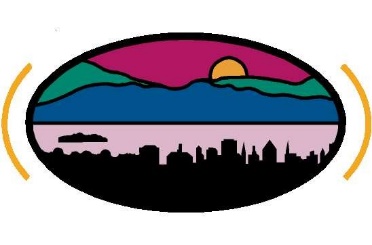 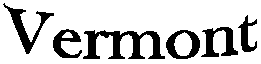 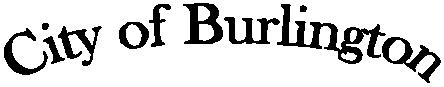 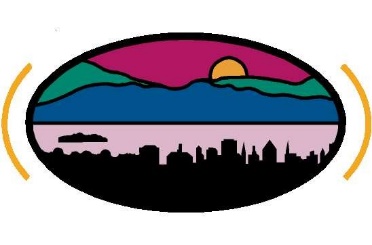 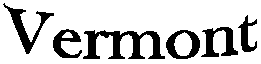 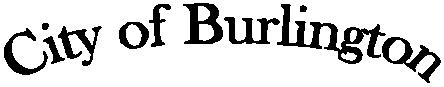 FINAL MINUTESMarch 16, 2020 Burlington Employee’s Retirement BoardCity Hall, Conference Room 12Via Phone:RETIREMENT BOARD MEMBERS:Robert Hooper, ChairpersonMunir Kasti, Vice Chairperson, Class B Employee RepresentativePatrick RobinsDaniel Gilligan, Class A Employee Police RepresentativeBenjamin R. O'Brien, Class A Employee Fire RepresentativeMatthew Dow, Class B Employee RepresentativeOTHERS PRESENTAlisha Abruntilla – Retirement AdministratorRich Goodwin – Director Financial OperationsBarry Bryant – Dahab – via phoneDavid Mount – via phoneCalled to order at 11:19 AMAgenda No changes to the agenda as presented Motion Munir Kasti, second by Dan Gilligan, motion carried unanimously Public Forum No public commentsApprove Minutes  None Approve Retirement ApplicationsMunir Kasti moved to approve the present refunds with the exception getting more detailed information, second by Dan Gilligan, motion carried unanimouslyRatify Refunds / Rollovers Munir moved to approve the presented refunds and rollovers. Second by Dan Gilligan, motion carried unanimouslyApprove Disability Retirement Benefit Ben O’Brien abstaining his vote Munir moved to approve the presented applications, Second by Dan Gilligan Motion carries 5:0 with one abstainDiscussion Overview of Daily volume and tasks of retirement position Further discuss - Meeting March 30, 2020 at 11:00 AMApprove Bills Munir moved to approve, and Second by Gilligan, motion passed unanimously 9.   DAHAB - Real Estate Manager Analysis  10.  Discussion Public Meetings will be posted - 72 hours in advance  11.  Other – Moved to approve by Bob Hooper, Second Munir Kasti to add Bob Hooper, `		Chairman, Munir Kasti, Vice-Chairman, Dan Gilligan, and Katherine Schad, 			Chief Administrative Office, motion passed unanimously12.   No other business	 13.  Adjourn    	Bob Hooper moved to adjourn without object at 12:40 PM